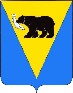 Р А С П О Р Я Ж Е Н И ЕАДМИНИСТРАЦИИ УСТЬ-БОЛЬШЕРЕЦКОГО   МУНИЦИПАЛЬНОГО   РАЙОНА   от                              №________ 	В целях реализации Распоряжения Правительства Российской Федерации от 19.03.2020  № 670-р «О мерах поддержки субъектов малого и среднего предпринимательства»По договорам аренды имущества, находящегося в собственности Усть-Большерецкого муниципального района, заключенным в соответствии с Положением «О порядке управления и распоряжения имуществом, находящимся в муниципальной собственности Усть-Большерецкого муниципального района», утвержденным Решением Думы Усть-Большерецкого муниципального района от  №  28,  обеспечить:1) в течение 7 рабочих дней со дня обращения арендаторов - субъектов малого и среднего предпринимательства, включенных в единый реестр субъектов малого и среднего предпринимательства, заключение дополнительных соглашений, предусматривающих отсрочку уплаты арендных платежей по договорам аренды имущества находящегося в собственности Усть-Большерецкого муниципального района, (в том числе земельных участков), за апрель - июнь 2020 года на срок, предложенный такими арендаторами, но не позднее 31 декабря 2021 года;2) в течение 7 рабочих дней со дня обращения арендаторов, указанных в пункте 1 настоящей части, и осуществляющих виды деятельности в отдельных отраслях экономики, наиболее высокорисковых и нуждающихся в дополнительных мерах первоочередной адресной поддержки (оказавшихся в зоне риска) в Камчатском крае, утвержденных распоряжением Губернатора Камчатского края от 03.04.2020 № 355-р, заключение  дополнительных соглашений, предусматривающих их освобождение от уплаты арендных платежей по договорам аренды имущества находящегося в собственности Усть-Большерецкого муниципального района (в том числе земельных участков), за апрель - июнь 2020 года. Освобождение от уплаты указанных арендных платежей осуществляется в случае, если договором аренды предусмотрено предоставление в аренду имущества находящегося в собственности Усть-Большерецкого муниципального района (в том числе земельных участков), в целях его использования для осуществления указанного вида деятельности (видов деятельности), и при наличии документов, подтверждающих использование соответствующего имущества для осуществления указанного вида деятельности (видов деятельности);3) уведомление в течение 7 рабочих дней со дня вступления в силу настоящего распоряжения арендаторов - субъектов малого и среднего предпринимательства о возможности заключения дополнительных соглашений в соответствии с пунктами 1 и 2 настоящей части, путем размещения соответствующей информации на официальном сайте Администрации Усть-Большерецкого муниципального района в информационно-телекоммуникационной сети «Интернет».2.   Признать утратившими силу распоряжение Администрации Усть-Большерецкого муниципального района от 01.04.2020 № 72 «Об отсрочке арендных платежей по договорам аренды объектов недвижимого имущества, находящегося в собственности Усть-Большерецкого муниципального района».Настоящее распоряжение вступает в силу после дня его официального обнародования.Контроль за исполнением настоящего распоряжения возложить на Заместителя Главы Администрации Усть-Большерецкого муниципального района – председателя Комитета по управлению муниципальным имуществом Администрации Усть-Большерецкого муниципального района.Глава Усть-Большерецкогомуниципального района						                            К.Ю. ДеникеевПодготовил: _________________  О.В. Лубенецкая, советник   Комитета по управлению муниципальным имуществом  Администрации Усть-Большерецкого муниципального района.Согласовано:____________Н.Н. Бокова	– Зам. председателя Комитета по управлению муниципальным имуществом Администрации Усть-Большерецкого муниципального района____________А.И. Власова 	– Руководитель Финансового управления Администрации Усть-Большерецкого муниципального района____________Г.И. Кисельников	- Руководитель Аппарата Администрации Усть-Большерецкого муниципального районаРазослать:КУМИОбнародоватьСайт